SUMMARY OF PRODUCT CHARACTERISTICS1.	NAME OF THE VETERINARY MEDICINAL PRODUCTEpromec 5 mg/ml Pour-on Solution for beef and dairy cattleEprinectine 5 mg/ml Pour-on Solution for beef and dairy cattle (FR)2.	QUALITATIVE AND QUANTITATIVE COMPOSITIONOne ml contains:Active substance:Eprinomectin			5 mgExcipients:Butylated hydroxytoluene  (E321)	10 mgFor a full list of excipients, see section 6.1.3.	PHARMACEUTICAL FORMPour-on solution.Clear solution.4.	CLINICAL PARTICULARS4.1	Target speciesCattle (beef and dairy cattle)4.2	Indications for useTreatment of infestations by the following internal and external parasites sensitive to eprinomectin: Gastrointestinal roundworms (adults and fourth-stage larvae)Ostertagia spp.Ostertagia lyrata (adults only)Ostertagia ostertagi (including inhibited L4)Cooperia spp. (including inhibited L4)Cooperia oncophoraCooperia pectinataCooperia punctataCooperia surnabadaHaemonchus placeiTrichostrongylus spp.Trichostrongylus axeiTrichostrongylus colubriformisBunostomun phlebotomumNematodirus helvetianusOesophagostomum spp. (adults only)Oesophagostomum radiatumTrichuris spp (adults only)LungwormsDictyocaulus viviparus (adults and L4)Warbles (parasitic stages)Hypoderma bovisHypoderma lineatumMange MitesChorioptes bovisSarcoptes scabiei var.bovisLiceDamalinia (Bovicola) bovis (biting lice)Linognathus vituli (sucking lice)Haematopinus eurysternus (sucking lice)Solenopotes capillatus (sucking lice)Horn fliesHaematobia irritansPrevention of reinfestations:The product protects the animals against reinfestations with:Nematodirus helvetianus for 14 days.- Trichostrongylus axei and Haemonchus placei for 21 days.- Dictyocaulus viviparus, Cooperia oncophora, Cooperia punctata, Cooperia surnabada, Oesophagostomum radiatum and Ostertagia ostertagi for 28 days.4.3	ContraindicationsThe product is formulated only for topical application for beef and dairy cattle, including lactating dairy cattle.Do not use in other animal species. Do not administer orally or by injection.Do not use in cases of hypersensitivity to the active substance or to any of the excipients.4.4	Special warnings for each target speciesCare should be taken to avoid the following practices because they increase the risk of development of resistance and could ultimately result in ineffective therapy:Too frequent and repeated use of anthelmintics from the same class, over an extended period of time. Underdosing, which may be due to underestimation of bodyweight, misadministration of the product, or lack of calibration of the dosing device (if any).Suspected clinical cases of resistance to anthelmintics should be further investigated using appropriate tests (e.g. Faecal Egg Count Reduction Test). Where the results of the test(s) strongly suggest resistance to a particular anthelmintic, an anthelmintic belonging to another pharmacological class and having a different mode of action should be used.To date no resistance to eprinomectin (a macrocyclic lactone) has been reported within the EU. However resistance to other macrocyclic lactones has been reported in parasite species in cattle within the EU. Therefore, use of this product should be based on local (regional, farm) epidemiological information about susceptibility of nematodes and recommendations on how to limit further selection for resistance to anthelmintics.If there is a risk for re- infection, the advice of a veterinarian should be sought regarding the need for and frequency of repeat administration.  For the best results the product should be part of a programme to control both internal and external parasites of cattle based on the epidemiology of these parasites.4.5	Special precautions for useSpecial precautions for use in animalsFor external use only.For effective use, the product should not be applied to areas of the backline covered with mud or manure.  The product should be applied only on healthy skin.Not to be used in other species; avermectins can cause fatalities in dogs, especially Collies, Old English Sheepdogs and related breeds and crosses, and also in turtles/tortoises. To avoid adverse reactions due to the death of warble larvae in the oesophagus or backbone, it is recommended to administer the product after the end of warble fly activity and before the larvae reach their resting sites in the body; consult a veterinary surgeon regarding the appropriate time for treatment.Rainfall at any time before or after treatment will not affect the efficacy of the product.Special precautions to be taken by the person administering the veterinary medicinal product to animalsThis product may be irritating to human skin and eyes and may cause hypersensitivity.Avoid direct contact with the skin or eyes.Wear rubber gloves and protective clothing when applying the product.If accidental skin contact occurs, wash the affected area immediately with soap and water. If accidental eye exposure occurs, flush eyes immediately with water.Do not smoke, eat or drink while handling the veterinary medicinal product.Wash hands after use. Should clothing become contaminated, remove as soon as possible and launder before re-use.  In the event of ingestion, wash out mouth with water and seek medical advice.People with known hypersensitivity to the active substance or to any of the excipients should avoid contact with the veterinary medicinal product.Other precautions:Eprinomectin is very toxic to dung fauna and aquatic organisms, is persistent in soils and may accumulate in sediments. The risk to aquatic ecosystems and dung fauna can be reduced by avoiding too frequent and repeated use of eprinomectin (and products of the same anthelmintic class) in cattle. The risk to aquatic ecosystems will be further reduced by keeping treated cattle away from water bodies for three weeks after treatment. 4.6	Adverse reactions (frequency and seriousness) In very rare cases, pruritus and alopecia have been observed after the use of the veterinary medicinal product.4.7	Use during pregnancy and lactationLaboratory studies (rat, rabbit) have not produced any evidence of a teratogenic or embryotoxic effects due to the use of eprinomectin at therapeutic doses. The safety of eprinomectin in cattle has been established during pregnancy and lactation and in reproductive bulls. Can be used during pregnancy and lactation as well as in reproductive bulls.4.8	Interaction with other medicinal products and other forms of interactionSince eprinomectin binds strongly to plasma proteins, this should be taken into account if it is used in association with other molecules having the same characteristics.4.9	Amounts to be administered and administration routePour-on use.Administer only by topical application at the dose rate of 1 ml of the product per 10 kg of body weight, corresponding to the recommended dose rate of 0.5 mg eprinomectin per kg b.w. The product should be applied along the backline in a narrow strip extending from the withers to the tailhead.To ensure administration of a correct dose, bodyweight should be determined as accurately as possible and accuracy of the dosing device should be checked. If animals are to be treated collectively rather than individually, they should be grouped according to their bodyweight and dosed accordingly, in order to avoid under- and overdosing.All the animals belonging to the same group should be treated at the same time.Method of administration:For the 1L presentation: The bottle is equipped with an integrated dosing system, and has two openings. One opening is connected to the body of the container and the other to the dispensing chamber (dosing system). Unscrew the tamper-evident cap and remove the seal of the dispensing chamber (integrated dosing system allowing 5 ml to 25 ml doses). Squeeze the bottle to fill the dispensing chamber with the required volume of product.For the 2.5 L, 3 L and 5 L presentations: To be used with an appropriate dosing system such as a dosing gun and coupling vented cap. Unscrew the polypropylene cap. Follow the gun manufacturer’s instructions for adjusting the dose and proper use and maintenance of the dosing gun and vented cap. After use, coupling vented caps should be should be removed and replaced by the polypropylene cap.4.10	Overdose (symptoms, emergency procedures, antidotes), if necessaryNo signs of toxicity appeared when 8-week old calves were treated at up to 5x the therapeutic dose (2.5 mg Eprinomectin/kg b.w.) 3 times at 7-day intervals.One calf treated once at 10x the therapeutic dose (5 mg/kg b.w.) in the tolerance study showed transient mydriasis. There were no other adverse reactions to treatment.No antidote has been identified.4.11	Withdrawal periodMeat and Offal: 15 daysMilk: Zero hours5.	PHARMACOLOGICAL PROPERTIESPharmacotherapeutic group: endectocides, macrocyclic lactones, avermectinsATC Vet Code: QP54AA04.	5.1	Pharmacodynamic propertiesEprinomectin is a member of the macrocyclic lactone class of endectocides.Compounds of the class bind selectively and with high affinity to glutamate-gated chloride ion channels which occur ininvertebrate nerve or muscle cells. This leads to an increase in the permeability of the cell membrane to chloride ions with hyperpolarization of the nerve or muscle cell, resulting in paralysis and death of the parasite. Compounds of this class may also interact with other ligand-gated chloride channels, such as those gated by the neurotransmitter gammaaminobutyric acid (GABA).The margin of safety for compounds of this class is attributable to the fact that mammals do not have glutamate-gated chloride channels; the macrocyclic lactones have a low affinity for other mammalian ligand-gated chloride channels, and they do not readily cross the blood-brain barrier.5.2	Pharmacokinetic particularsMetabolismThe bioavailability of topically applied eprinomectin in cattle is about 30% with most absorption occurring by about 10 days after treatment. Eprinomectin is not extensively metabolized in cattle following topical administration. In all biological matrices, the B1a component of eprinomectin is the single most abundant residue.The contribution of eprinomectin B1a to the total radioresidue level remained relatively constant between 7 days and 28 days after treatment - for example, between 84% and 90% in liver, the proposed principal target tissue.Maximum plasma concentrationIn beef cattle treated topically with radiolabelled eprinomectin at the recommended dose of 0.5 mg/kg bodyweight, there was no distinct peak in the plasma radioactivity versus time curve, but a broad plateau occurred between 9 and 14 days after dosing. Highest concentrations of eprinomectin B1a were in the range of 7.33 - 19.74 ng/ml.In lactating dairy cows treated topically with 0.75 mg radiolabelled eprinomectin/kg bodyweight, some animals showed a distinct peak in plasma radioactivity levels, whereas others exhibited a broad plateau. Peak levels of eprinomectin B1a were in the range of 42.7 - 134.4 ng/ml. The highest levels of plasma radioactivity occurred between one and 7 days after dosing.ExcretionFaeces was the major route of elimination of the drug in beef cattle and dairy cows.In beef cattle, faeces and urine were collected from 2 steers, and the amount of drug excreted up to 28 days after dosing was determined as 15 - 17% and 0.25 % in faeces and urine, respectively. A further 53 - 56% of the dose was recovered from the skin at the application site collected from 3 animals sacrificed at 28 days after dosing. 5.3 Environmental propertiesLike other macrocyclic lactones, eprinomectin has the potential to adversely affect non-target organisms.  Following treatment, excretion of potentially toxic levels of eprinomectin may take place over a period of several weeks. Faeces containing eprinomectin excreted onto pasture by treated animals may reduce the abundance of dung feeding organisms which may impact on the dung degradation. Eprinomectin is very toxic to aquatic organisms, is persistent in soils and may accumulate in sediments.6.	PHARMACEUTICAL PARTICULARS6.1	List of excipientsPropylene glycol dicaprylocaprate Butylated hydroxytoluene (E321)6.2	IncompatibilitiesIn the absence of compatibility studies, this veterinary medicinal product must not be mixed with other veterinary medicinal products.6.3	Shelf lifeShelf-life of the veterinary medicinal product as packaged for sale: 36 months.Shelf life after first opening the immediate packaging: 6 months.6.4.	Special precautions for storageFor Squeeze pour containers (1L) : Keep the container in the outer container in order to protect from light.For Flexi-pack containers (2.5 L, 3 L and 5L): Protect from light.6.5	Nature and composition of immediate packagingHigh density polyethylene container with a polypropylene tamper evident screw cap which consists of the following:1L ‘Squeeze pour’ packs.2.5 L, 3L and 5L ‘Flexi’ packs.Pack sizes 1L, 2.5L, 3L and 5 L.Not all pack sizes may be marketed.6.6	Special precautions for the disposal of unused veterinary medicinal product or waste materials derived from the use of such productsDo not contaminate lakes or streams, as free eprinomectin may adversely affect fish and certain water-borne organisms. Any unused veterinary medicinal product or waste materials derived from such veterinary medicinal product should be disposed of in accordance with local requirements.7.	MARKETING AUTHORISATION HOLDERChanelle Pharmaceuticals Manufacturing Ltd.LoughreaCo. GalwayIreland.8.	MARKETING AUTHORISATION NUMBERVm 08749/40599.	DATE OF FIRST AUTHORISATION14 January 201610.	DATE OF REVISION OF THE TEXTSeptember 2018Approved: 25 September 2018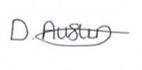 